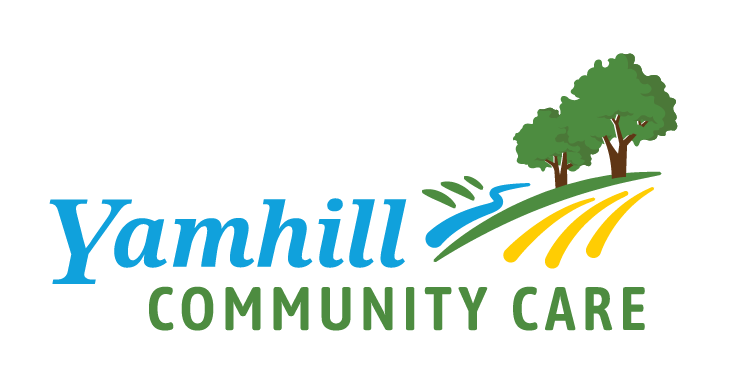 Facilitator(s): Sarah Smith Wednesday,  , 	Timekeeper: Sarah Smith12:00 .M. – 01:00 .M. 	Location:Zoom Meeting Registration: Register HereAttendees:Meeting Norms:	Courtesy: respecting time & each otherCARE	Agenda: staying on topic	Roles: taking responsibility, prepare by reviewing materials	Evaluation: meeting the goal and following normsAction (D) Decision, (I) Informational, (P) Presentation or HandoutAction (D) Decision, (I) Informational, (P) Presentation or HandoutTimeTopic(s)Details / Notes / Action ItemsName12:00 .M. (5 mins.)Welcome and IntroductionsReview agendaSarah, DeAnn12:05 .M. (25 mins.)UniteUs Community Information Exchange PresentationEmily and Joyce12:30 .M. (10 mins.)Claims:Timely FilingProvider Reconsideration ProcessCorrected Claims TimelineAlicia and Courtney12:40 P.M.(15 min)Questions           All12:55 .M. (5 mins.)Meeting Wrap-UpReminders: Captured Action ItemsFor the Good of the OrderSarah, DeAnn